Γραμματική Αναγνώριση ρημάτωνΌταν θέλουμε να κάνουμε αναγνώριση (γραμματική) ενός ρήματος το πρώτο βήμα είναι να φέρουμε το ρήμα στο α΄ πρόσωπο της οριστικής του ενεστώτα λέγοντας :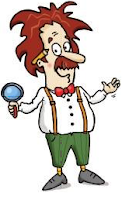                                                 εγώ τώρα + το ρήμαΑπό εκεί και μετά θυμόμαστε ότι κάθε ρήμα έχει :1) Φωνή         ενεργητική (-ω) π.χ. λύνω, γράφω          παθητική (-μαι) π.χ. λύνομαι, γράφομαι2) Συζυγία         Α΄ συζυγία (ανήκουν τα ρήματα που τελειώνουν σε άτονο –ω και σε –ομαι )        Β΄ συζυγία (τελειώνουν σε τονισμένο -ώ και σε –ιέμαι ή -ούμαι)3) Έγκλιση         οριστική (δείχνει το βέβαιο π.χ. λύνω, γράφω)        υποτακτική (δείχνει αυτό που θέλουμε ή περιμένουμε να γίνει π.χ. να λύνω, να γράφω)        προστακτική (φανερώνει διαταγή, ευχή π.χ. λύνε, γράφε)Οριστική έγκλιση έχουν όλοι οι χρόνοι.Υποτακτική έγκλιση έχει ο ενεστώτας, ο αόριστος και ο παρακείμενος.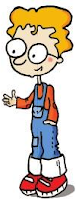 Προστακτική έγκλιση έχει ο ενεστώτας, ο αόριστος και σπάνια ο παρακείμενος.4) Χρόνο        ενεστώτας (τώρα)   π.χ. λύνω, γράφω        παρατατικός (χθες συνέχεια) π.χ. έλυνα, έγραφα        αόριστος (χθες μια στιγμή) π.χ. έλυσα, έγραψα        παρακείμενος (ως τώρα) π.χ. έχω λύσει, έχω γράψει        εξακολουθητικός μέλλοντας (αύριο συνέχεια) π.χ. θα λύνω, θα γράφω        στιγμιαίος μέλλοντας (αύριο για μια στιγμή) π.χ. θα λύσω, θα γράψω        υπερσυντέλικος (έγινε χθες πριν από κάτι άλλο) π.χ. είχα λύσει, είχα γράψε        συντελεσμένος μέλλοντας (κάτι θα έχει τελειώσει στο μέλλον σε μια ορισμένη στιγμή) π.χ. θα έχω λύσει, θα έχω γράψει5) Αριθμό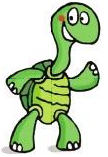 ενικός (εγώ, εσύ, αυτός, -ή, -ό)πληθυντικός (εμείς, εσείς, αυτοί, -ές, -ά)6) πρόσωποΑ΄ πρόσωπο (εγώ – εμείς)Β΄ πρόσωπο (εσύ – εσείς)Γ΄ πρόσωπο (αυτός, -ή, -ό – αυτοί, -ές, -άΠ.χ. Να κάνετε γραμματική αναγνώριση του ρήματος: να δοκιμάζειςΕίναι ρήμα, ενεργητικής φωνής, α΄ συζυγίας, υποτακτικής έγκλισης, χρόνου ενεστώτα, αριθμού ενικού, β΄ προσώπου του ρήματος δοκιμάζωΠ.χ. Να κάνετε γραμματική αναγνώριση του ρήματος: να αφήσετεΕίναι ρήμα, ενεργητικής φωνής, α΄ συζυγίας, υποτακτικής έγκλισης, χρόνου αορίστου, αριθμού πληθυντικού, β΄ προσώπου του ρήματος αφήνωhttp://katsba.ueuo.com/dim/c/glw-grammatikh-anagnwrish-rhma.htm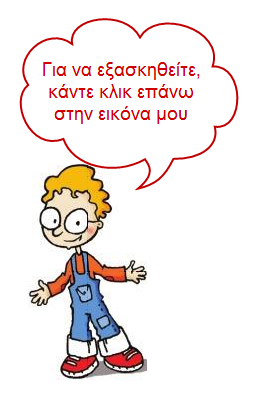 